Name of Journal: World Journal of DiabetesManuscript NO: 41940Manuscript Type: MINIREVIEWSUnexpected alliance between syndecan-1 and innate-like T cells to protect host from autoimmune effects of interleukin-17Jaiswal AK et al. Sdc-1 controls IL17 productionAnil Kumar Jaiswal, Mohanraj Sadasivam, Abdel Rahim A HamadAnil Kumar Jaiswal, Department of Pathobiology, Auburn University, Auburn, AL 36849, United StatesMohanraj Sadasivam, Abdel Rahim A Hamad, Department of Pathology, School of Medicine, Johns Hopkins University, Baltimore, MD 21205, United StatesORCID number: Anil Kumar Jaiswal (0000-0002-8169-0335); Mohanraj Sadasivam (0000-0002-3132-2948); Abdel Rahim A Hamad (0000-0003-3148-4020).Author contributions: All authors contributed to conception and writing of this article. Conflict-of-interest statement: Authors declare no coflict of interest.Open-Access: This is an open-access article that was selected by an in-house editor and fully peer-reviewed by external reviewers. It is distributed in accordance with the Creative Commons Attribution Non Commercial (CC BY-NC 4.0) license, which permits others to distribute, remix, adapt, build upon this work non-commercially, and license their derivative works on different terms, provided the original work is properly cited and the use is non-commercial. See: http://creativecommons.org/licenses/by-nc/4.0/Manuscript source: Invited manuscriptCorresponding author to: Abdel Rahim A Hamad, PhD, Associate Professor, Department of Pathology, School of Medicine, Johns Hopkins University, Ross 66G, 720 Rutland Ave, Baltimore, MD 21205, United States. ahamad@jhmi.eduTelephone: +1-410-6143021Fax: +1-410-6143548Received: September 1, 2018  Peer-review started: September 3, 2018First decision: October 16, 2018Revised: October 23, 2018 Accepted: Article in press:Published online:AbstractInnate-like T cells, namely natural killer T (NKT) and γδ T cells, play critical roles in linking innate and adaptive immune responses through rapid production of cytokines. Prominent among these cytokines is interleukin-17 (IL-17), which is a potent proinflammatory cytokine that plays a critical role in host defense against fungi and extracellular bacteria. However, excessive IL-17-production promotes autoimmune diseases, including psoriasis, multiple sclerosis, rheumatoid arthritis, inflammatory bowel disease, and systemic lupus erythematosus. IL-17 has also been implicated in regulating body fat, which is highly relevant given rises in obesity and type 2 diabetes. NKT cells, γδ T cells and mucosal-associated invariant T cells (MAIT) are the major sources of IL-17 involved in protection of mucosal surfaces from opportunistic infections and causing autoimmunity when become dysregulated. Given the pathogenic effects of IL-17, efforts have been directed towards understanding mechanisms that guard against IL-17 overproduction. One novel potent mechanism is mediated by the heparan sulfate proteoglycan, syndecan-1 (sdc1), which is selectively expressed by IL-17-producing subsets of NKT and γδ T cells. This unexpected role for sdc1 is uncovered by analysis of NKT and γδ T cells in sdc1-deficient mice. In this mini-review, we discuss selective expression of sdc1 by these innate T cells and consequences of its absence on IL-17 homeostasis and pathological implications.Key words: Natural killer T cell; Natural killer T 17 cells; Tγδ17 cells; Syndecan-1; Interleukin-17© The Author(s) 2018. Published by Baishideng Publishing Group Inc. All rights reserved.Core tip: Interleukin-17 (IL-17) is a potent proinflammatory cytokine that plays a critical role in host defense against fungi and extracellular bacteria. Excessive production of IL-17, however, has been implicated in pathogenesis of many autoimmune diseases. Our recent findings show that natural killer T (NKT) cells and γδ T cells employ syndecan-1 (sdc1), a heparan sulfate proteoglycan that is predominantly expressed by epithelia, to prevent out of control expansion of IL-17-producing subsets of NKT (NKT17) cell and γδ (Tγδ17) cells. In this mini-review, we highlight these findings and briefly discuss their significance for developing new strategies to prevent IL-17-mediated autoimmme diseases.Jaiswal AK, Sadasivam M, Hamad ARA. Unexpected alliance between syndecan-1 and innate-like T cells to protect host from autoimmune effects of interleukin-17. World J Diabetes 2018; In pressINTRODUCTIONRecent data show that innate-like T cells utilize sdc1 to regulate interleukin (IL)-17 production. Significance of this alliance is uncovered by analysis of homeostasis of IL-17 production by natural killer T (NKT) and γδ T cells in sdc1-deficient mice. The results show significant increases in specific subsets of these innate-like T cells that specialized in production of IL-17 in the thymus and in peripheral organs in mice lacking sdc1 as illustrated (Figure 1). In this minireview, we briefly describe the three players forming this axis and how deficiency of sdc1 dysregulates homeostasis of IL-17 production by NKT and γδ T cells and the consequences in autoimmunity.Syndecan familyThe syndecan (sdc) family is comprised of four transmembrane heparan sulfate proteoglycans (HSPGs)[1]. These four HSPGs are sdc1, 2, 3, and 4. The structures of these sdcs are high conserved with high sequence homology in vertebrates and invertebrates[2,3]. Sdc2 is primarily expressed on cells of mesenchymal cells[4]; sdc3 is primarily expressed by neuronal tissue and cartilage[5], and sdc4 is ubiquitously expressed in most tissues[6]. On the other hand, sdc1 is a heparan sulfate that is ubiquitously expressed on epithelial cells, hepatocytes, endothelium. Sdc1 ectodomain interacts with various ligands (including growth factors, chemokines, cytokines and their receptors, and pathogens) to modulate various functions, including differentiation, migration, survival, and proliferation[7]. It is reported that sdc1 is a target of Blimp-1, the transcription factor that regulates differentiation of B cells into plasma cells. Sdc1 is also involved in the growth and metastasis of multiple myeloma in vivo[8]. In contrast, there is very limited information on the role of sdc1 in the adaptive immune cells except as a marker for plasma and myeloma cells and regulators of their survival[9,10]. More recently, however, we have identified sdc1 as a marker of IL-17-producing subsets of NKT cells and γδ T cells, (NKT17 and Tγδ17), respectively. The other members of sdcs family, however, in the regulation of cytokines including IL-17 are not well documented.IL-17IL-17 (also called as IL-17A) is a member of the IL-17 family. The family of IL-17 consists of six members: namely IL-17A, IL-17B, IL-17C, IL-17D, IL-17E and IL-17F. IL-17A is commonly known as IL-17[11], is a potent proinflammatory cytokine that has been strongly associated with pathology, especially autoimmunity. IL-17-mediated recruitment of inflammatory cells in response to bacterial or fungal infections is vital for the clearance of infections and if not discontinued it leads to the initiation of chronic inflammation and autoimmunity. Indeed, increased production of IL-17 has been associated with a wide range of inflammatory diseases, including rheumatoid arthritis[12], inflammatory bowel disease[13], diabetes[14], cancer[15], and allergic asthma[16]. Although the Th17 subset of conventional T cells was the first to be identified[17], subsequent studies identified several types of innate immune cells that are important sources of IL-17. Prominent among them are specialized subsets (NKT17 cell and Tγδ17 cell) of NKT and γδ T cells. Mucosal associated invariant T cells (MAIT) cells is another innate like T cell that is a significant producer of IL-17. They comprise up to 5% of human peripheral T cells and they express a semi-invariant TCR alpha chain (Vα7.2) which is recognize antigens in the context of the nonpolymorphic major histocompatibility complex (MHC)-related protein 1 (MR1)[18]. Production of IL-17 by MAIT cells has been implicated in the pathogenesis of various diseases like multiple sclerosis[18,19].   Here we will discuss the selective expression of sdc1 on innate-like T cells and its potential implications.SELECTIVE EXPRESSION OF SDC1 ON IL-17-PRODUCING NKT CELLS NKT cells represent a distinct lineage of αβ T cells that expresses an invariant TCR and specializes in recognizing self and foreign glycolipids as antigens in the context of the CD1d MHC class1b molecule. They are experimentally stimulated using the synthetic glycolipid, αGalCer (α-Galactosylceramide)[20] and fluorochrome-conjugated αGalCer/CD1d tetramers are routinely used to stain and identify NKT cells by flow cytometry. Thus, there is fundamental differences between NKT cells and conventional T cells (which recognize peptides as antigens and express highly diverse TCR repertoire). NKT cells are considered innate-like T cells as they are selected through the agonist selection pathway that is favored by autoreactive T cell receptors (TCRs) and they acquire their effector functions while developing in the thymus by differentiating into three distinct subsets that produce interferon-γ (IFN-γ) (NKT1), IL-4 (NKT2) or IL-17 (NK17), respectively[21]. Upon stimulation, NKT cells produce massive amount of two of the most potent proinflammatory cytokines (IL-17 and IFN-γ). NKT cells are important early sources of these key cytokines that play central roles as first line of defense and in shaping adaptive immune responses, including differentiation of CD4 T cells into T helper (Th)1, Th2 and Th17 programs. These cells possess both protective and pathogenic roles in many microbial infections, autoimmune disease, allergic disease and cancer[22]. Moreover, other innate-like T cells in this regard are γδ T-cells. Both NKT cells, γδ T-cells develop in the thymus where a subpopulation specially Tγδ17 cells, acquires the effector ability to produce IL-17 rapidly[9]. Tγδ17 cells predominantly localize in peripheral lymph nodes and skin of the mice[23].SDC1 DEFICIENCY LEADS TO EXPANSION OF NKT17 CELLS We and others[24,25] have identified sdc1 as a phenotypic marker of NKT17 cells. Apart from being specific marker for NKT17 cell, sdc1 is a regulator of NKT17 subset. Deletion of sdc1 significantly increases the frequency of NKT17 at the expense of NKT1 cells, which was reflected in systemic increase in production of IL-17 in sdc1-knockout (KO) mice as compared to WT mice upon α-Galcer stimulation[26]. These results uncover a critical role for sdc1 expression in regulating homeostasis of NKT17 and consequently production of IL-17.    An intriguing aspect of NKT cells is their selective residence in metabolic organs with NKT1 residing mainly in liver and NKT17 cells in VAT [21,26]. Furthermore, whereas a great deal is known about specific roles of Th1, Th2 and Th17 subsets, the precise roles of NKT cells remain poorly undefined and the specific functions of its three distinct effector subsets and their relationships to one another remain unclear. The relationship between NKT17 cells and adipose tissue, however, has been difficult to dissect even though IL-17 inhibits adipogenesis and causes insulin resistance[27]. Moreover, attempts to understand overall metabolic role of NKT cells produced conflicting data that ranged from tolerogenic to pathogenic or no role[28]. A main likely reason, in our opinion, is the complex nature of NKT cells and studying them as one whole even though they are comprised of distinct subsets with clearly opposing functions. Therefore, our ability to sort NKT cells into viable NKT17 and NKT1 using sdc1 expression present new opportunities to study their specific properties, how they modulate one another, and to generate adoptive hosts bearing exclusively NKT17 or NKT1 cells to examine their specific effects on VAT separately. Sdc1 deficiency is associated with reduced body fat and insulin resistance in chow-fed mice. Kasza et al[29] reported that sdc1KO Balb/c mice have reduced intradermal fat and that their VAT is also significantly reduced in 12-wk-old mice.SELECTIVE EXPRESSION OF SDC1 ON Tγδ17 CELLSγδ T cells are a population of lymphocytes expressing γ and δ TCR chains and these innate immune T cells are considered as link between innate and adaptive immune responses. In the mouse, γδ T cells primarily develop in the thymus into completely functional subsets which further secrete high levels of pro-inflammatory cytokines, such as IFN-γ or IL-17, upon activation in the periphery[30,31]. γδ T cells are abundant in the skin (dermis and epidermis), lymph node, respiratory mucosa such as nasal mucosa, bronchial mucosa, and lung[32]. Moreover, γδ T cell have been characterized in several epithelial tissues for the selective tissue homing and retention and involved in immune surveillance and immune defense. There is abundant evidence that γδ T cells are involved in allergic and inflammatory settings and suggest that they can both drive and regulate immune responses through different mechanisms. Here we will discuss the selective expression of sdc1 on innate T cells (NKT17 cell and Tgd17 cell) and its potential implications.    γδ T cells are the main source of early IL-17 in various murine models of infection, inflammation, and autoimmunity[33,34]. Tγδ17 cells develop in the thymus where a subset acquires the innate effector ability of rapidly producing IL-17. In the periphery, Tγδ17 cells localize to lymph nodes, mucosal tissues such as the intestine, skin and lung[35,36]. In human, Tγδ17 cells have been found to increase in patients with tuberculosis, bacterial meningitis, ankylosing spondylitis, and psoriasis[32,37]. These findings provide a potential explanation that IL-17-producing γδ T cells are a key component in the pathogenesis of various inflammatory and autoimmune diseases. Recently, we have found that sdc1 is selectively expressed on IL-17-producing γδ T subset, including those in the thymus, lymph nodes and skin[23]. Given selective expression of sdc1 by NKT17 cells, its specific expression of on Tγδ17 subset indicate a special relationship between sdc1 and innate-like T cells, which are major sources of IL-17 production. Therefore, sdc1 serves at least two roles on γδ T cells: (1) Acts as a surface marker for Tγδ17; and (2) A negative regulator of Tγδ17 cells. SDC1 NEGATIVELY REGULATES HOMEOSTASIS OF Tγδ17 CELLS Tγδ17 cells play an important role in early host defense against fungal and bacterial infections. Early reports suggested the functional involvement of Tγδ17 cells as a critical source of IL-17 that drives autoimmune disease including psoriasis[38]. Thus, identifying the factors that control homeostasis of Tγδ17 cells is important and could be useful for developing strategies to prevent pathogenic production of IL-17. Therefore, studies addressing the roles of sdc1 expressing Tγδ17 cell may provide an alternative approach to understanding its role in autoimmune diseases. Sdc1 expression on Tγδ17 might be useful for clear understanding of their biology and their physiologic role in steady state and disease condition. In concordance and in light of our findings, that sdc1 is selectively expressed and negatively regulates homeostasis NKT17 cells[26], we thought to determine whether sdc1 is also expressed controls homeostasis of Tγδ17 cells. That turned out to be the case and as in NKT17, deletion of sdc1, significantly and selectively increased the numbers of Tγδ17 cells in thymus, lymph nodes and skin, in steady state[23]. Sdc1 deficiency significantly exacerbated imiquimod (IMQ)-induced psoriasiform dermatitis and significantly increased Tγδ17 cells, accompanied by increased skin inflammation in sdc1KO mice than wild type. Therefore, these findings suggest that targeting sdc1 could represent a novel strategy to control IL-17 production by NKT and γδ T cells.DOES SDC1 REGULATE PRODUCTION OF IL-17 BY OTHER INNATE-LIKE T CELLS OR INNATE CELLS? As mentioned above, the other major innate-like T cells that produce IL-17 are MAIT cells. However, whether sdc1 is also involved in regulation of IL-17 by MAIT cells is currently unknown and worthy of future investigation. Furthermore, innate-like lymphocyte 3 are major producers of IL-17[39] and need to be investigated for expression of sdc1 in future studies. CONCLUSIONIn summary, the discovery of selective expression of sdc1 on NKT17 and Tγδ17 reveals a previously unexpected role for sdc1 in regulating IL-17 by innate-like T cells. The results provide an impetus for future experiments aimed at understanding specific mechanisms by which sdc1 regulates IL-17 production by innate-like T cells. In addition, sdc1-deficient mouse strains provide new model for of the role of innate-like T cells in IL-17-mediated autoimmune diseases. Such efforts may lead to new therapeutic strategies for autoimmune diseases where IL-17 plays a central role.REFERENCES1 Bernfield M, Götte M, Park PW, Reizes O, Fitzgerald ML, Lincecum J, Zako M. Functions of cell surface heparan sulfate proteoglycans. Annu Rev Biochem 1999; 68: 729-777 [PMID: 10872465 DOI: 10.1146/annurev.biochem.68.1.729]2 Chakravarti R, Adams JC. Comparative genomics of the syndecans defines an ancestral genomic context associated with matrilins in vertebrates. BMC Genomics 2006; 7: 83 [PMID: 16620374 DOI: 10.1186/1471-2164-7-83]3 Chen L, Couchman JR, Smith J, Woods A. Molecular characterization of chicken syndecan-2 proteoglycan. Biochem J 2002; 366: 481-490 [PMID: 12038962 DOI: 10.1042/BJ20020711]4 Marynen P, Zhang J, Cassiman JJ, Van den Berghe H, David G. Partial primary structure of the 48- and 90-kilodalton core proteins of cell surface-associated heparan sulfate proteoglycans of lung fibroblasts. Prediction of an integral membrane domain and evidence for multiple distinct core proteins at the cell surface of human lung fibroblasts. J Biol Chem 1989; 264: 7017-7024 [PMID: 2523388]5 Carey DJ, Evans DM, Stahl RC, Asundi VK, Conner KJ, Garbes P, Cizmeci-Smith G. Molecular cloning and characterization of N-syndecan, a novel transmembrane heparan sulfate proteoglycan. J Cell Biol 1992; 117: 191-201 [PMID: 1556152]6 David G, van der Schueren B, Marynen P, Cassiman JJ, van den Berghe H. Molecular cloning of amphiglycan, a novel integral membrane heparan sulfate proteoglycan expressed by epithelial and fibroblastic cells. J Cell Biol 1992; 118: 961-969 [PMID: 1500433]7 Teng YH, Aquino RS, Park PW. Molecular functions of syndecan-1 in disease. Matrix Biol 2012; 31: 3-16 [PMID: 22033227 DOI: 10.1016/j.matbio.2011.10.001]8 Yang Y, MacLeod V, Dai Y, Khotskaya-Sample Y, Shriver Z, Venkataraman G, Sasisekharan R, Naggi A, Torri G, Casu B, Vlodavsky I, Suva LJ, Epstein J, Yaccoby S, Shaughnessy JD Jr, Barlogie B, Sanderson RD. The syndecan-1 heparan sulfate proteoglycan is a viable target for myeloma therapy. Blood 2007; 110: 2041-2048 [PMID: 17536013 DOI: 10.1182/blood-2007-04-082495]9 Sanderson RD, Epstein J. Myeloma bone disease. J Bone Miner Res 2009; 24: 1783-1788 [PMID: 19839769 DOI: 10.1359/jbmr.090901]10 McCarron MJ, Park PW, Fooksman DR. CD138 mediates selection of mature plasma cells by regulating their survival. Blood 2017; 129: 2749-2759 [PMID: 28381397 DOI: 10.1182/blood-2017-01-761643]11 Chang SH, Dong C. Signaling of interleukin-17 family cytokines in immunity and inflammation. Cell Signal 2011; 23: 1069-1075 [PMID: 21130872 DOI: 10.1016/j.cellsig.2010.11.022]12 Lubberts E, van den Bersselaar L, Oppers-Walgreen B, Schwarzenberger P, Coenen-de Roo CJ, Kolls JK, Joosten LA, van den Berg WB. IL-17 promotes bone erosion in murine collagen-induced arthritis through loss of the receptor activator of NF-kappa B ligand/osteoprotegerin balance. J Immunol 2003; 170: 2655-2662 [PMID: 12594294]13 Zhang Z, Zheng M, Bindas J, Schwarzenberger P, Kolls JK. Critical role of IL-17 receptor signaling in acute TNBS-induced colitis. Inflamm Bowel Dis 2006; 12: 382-388 [PMID: 16670527 DOI: 10.1097/01.MIB.0000218764.06959.91]14 Ankathatti Munegowda M, Deng Y, Chibbar R, Xu Q, Freywald A, Mulligan SJ, van Drunen Littel-van den Hurk S, Sun D, Xiong S, Xiang J. A distinct role of CD4+ Th17- and Th17-stimulated CD8+ CTL in the pathogenesis of type 1 diabetes and experimental autoimmune encephalomyelitis. J Clin Immunol 2011; 31: 811-826 [PMID: 21674137 DOI: 10.1007/s10875-011-9549-z]15 McAllister F, Bailey JM, Alsina J, Nirschl CJ, Sharma R, Fan H, Rattigan Y, Roeser JC, Lankapalli RH, Zhang H, Jaffee EM, Drake CG, Housseau F, Maitra A, Kolls JK, Sears CL, Pardoll DM, Leach SD. Oncogenic Kras activates a hematopoietic-to-epithelial IL-17 signaling axis in preinvasive pancreatic neoplasia. Cancer Cell 2014; 25: 621-637 [PMID: 24823639 DOI: 10.1016/j.ccr.2014.03.014]16 Allen JE, Sutherland TE, Rückerl D. IL-17 and neutrophils: unexpected players in the type 2 immune response. Curr Opin Immunol 2015; 34: 99-106 [PMID: 25794823 DOI: 10.1016/j.coi.2015.03.001]17 Damsker JM, Hansen AM, Caspi RR. Th1 and Th17 cells: adversaries and collaborators. Ann N Y Acad Sci 2010; 1183: 211-221 [PMID: 20146717 DOI: 10.1111/j.1749-6632.2009.05133.x]18 Walker LJ, Kang YH, Smith MO, Tharmalingham H, Ramamurthy N, Fleming VM, Sahgal N, Leslie A, Oo Y, Geremia A, Scriba TJ, Hanekom WA, Lauer GM, Lantz O, Adams DH, Powrie F, Barnes E, Klenerman P. Human MAIT and CD8αα cells develop from a pool of type-17 precommitted CD8+ T cells. Blood 2012; 119: 422-433 [PMID: 22086415 DOI: 10.1182/blood-2011-05-353789]19 Dusseaux M, Martin E, Serriari N, Péguillet I, Premel V, Louis D, Milder M, Le Bourhis L, Soudais C, Treiner E, Lantz O. Human MAIT cells are xenobiotic-resistant, tissue-targeted, CD161hi IL-17-secreting T cells. Blood 2011; 117: 1250-1259 [PMID: 21084709 DOI: 10.1182/blood-2010-08-303339]20 Sullivan BA, Kronenberg M. Activation or anergy: NKT cells are stunned by alpha-galactosylceramide. J Clin Invest 2005; 115: 2328-2329 [PMID: 16138189 DOI: 10.1172/JCI26297]21 McDonald BD, Constantinides MG, Bendelac A. Polarized effector programs for innate-like thymocytes. Nat Immunol 2013; 14: 1110-1111 [PMID: 24145782 DOI: 10.1038/ni.2739]22 Van Kaer L, Parekh VV, Wu L. Invariant natural killer T cells as sensors and managers of inflammation. Trends Immunol 2013; 34: 50-58 [PMID: 23017731 DOI: 10.1016/j.it.2012.08.009]23 Jaiswal AK, Sadasivam M, Archer NK, Miller RJ, Dillen CA, Ravipati A, Park PW, Chakravarti S, Miller LS, Hamad ARA. Syndecan-1 Regulates Psoriasiform Dermatitis by Controlling Homeostasis of IL-17-Producing γδ T Cells. J Immunol 2018; 201: 1651-1661 [PMID: 30045969 DOI: 10.4049/jimmunol.1800104]24 Lee YJ, Starrett GJ, Lee ST, Yang R, Henzler CM, Jameson SC, Hogquist KA. Lineage-Specific Effector Signatures of Invariant NKT Cells Are Shared amongst γδ T, Innate Lymphoid, and Th Cells. J Immunol 2016; 197: 1460-1470 [PMID: 27385777 DOI: 10.4049/jimmunol.1600643]25 Georgiev H, Ravens I, Benarafa C, Förster R, Bernhardt G. Distinct gene expression patterns correlate with developmental and functional traits of iNKT subsets. Nat Commun 2016; 7: 13116 [PMID: 27721447 DOI: 10.1038/ncomms13116]26 Dai H, Rahman A, Saxena A, Jaiswal AK, Mohamood A, Ramirez L, Noel S, Rabb H, Jie C, Hamad AR. Syndecan-1 identifies and controls the frequency of IL-17-producing naïve natural killer T (NKT17) cells in mice. Eur J Immunol 2015; 45: 3045-3051 [PMID: 26300525 DOI: 10.1002/eji.201545532]27 Zúñiga LA, Shen WJ, Joyce-Shaikh B, Pyatnova EA, Richards AG, Thom C, Andrade SM, Cua DJ, Kraemer FB, Butcher EC. IL-17 regulates adipogenesis, glucose homeostasis, and obesity. J Immunol 2010; 185: 6947-6959 [PMID: 21037091 DOI: 10.4049/jimmunol.1001269]28 Mathis D. Immunological goings-on in visceral adipose tissue. Cell Metab 2013; 17: 851-859 [PMID: 23747244 DOI: 10.1016/j.cmet.2013.05.008]29 Kasza I, Suh Y, Wollny D, Clark RJ, Roopra A, Colman RJ, MacDougald OA, Shedd TA, Nelson DW, Yen MI, Yen CL, Alexander CM. Syndecan-1 is required to maintain intradermal fat and prevent cold stress. PLoS Genet 2014; 10: e1004514 [PMID: 25101993 DOI: 10.1371/journal.pgen.1004514]30 Jensen KD, Su X, Shin S, Li L, Youssef S, Yamasaki S, Steinman L, Saito T, Locksley RM, Davis MM, Baumgarth N, Chien YH. Thymic selection determines gammadelta T cell effector fate: antigen-naive cells make interleukin-17 and antigen-experienced cells make interferon gamma. Immunity 2008; 29: 90-100 [PMID: 18585064 DOI: 10.1016/j.immuni.2008.04.022]31 Ribot JC, deBarros A, Pang DJ, Neves JF, Peperzak V, Roberts SJ, Girardi M, Borst J, Hayday AC, Pennington DJ, Silva-Santos B. CD27 is a thymic determinant of the balance between interferon-gamma- and interleukin 17-producing gammadelta T cell subsets. Nat Immunol 2009; 10: 427-436 [PMID: 19270712 DOI: 10.1038/ni.1717]32 Cai Y, Shen X, Ding C, Qi C, Li K, Li X, Jala VR, Zhang HG, Wang T, Zheng J, Yan J. Pivotal role of dermal IL-17-producing γδ T cells in skin inflammation. Immunity 2011; 35: 596-610 [PMID: 21982596 DOI: 10.1016/j.immuni.2011.08.001]33 Hamada S, Umemura M, Shiono T, Tanaka K, Yahagi A, Begum MD, Oshiro K, Okamoto Y, Watanabe H, Kawakami K, Roark C, Born WK, O'Brien R, Ikuta K, Ishikawa H, Nakae S, Iwakura Y, Ohta T, Matsuzaki G. IL-17A produced by gammadelta T cells plays a critical role in innate immunity against listeria monocytogenes infection in the liver. J Immunol 2008; 181: 3456-3463 [PMID: 18714018]34 Petermann F, Rothhammer V, Claussen MC, Haas JD, Blanco LR, Heink S, Prinz I, Hemmer B, Kuchroo VK, Oukka M, Korn T. γδ T cells enhance autoimmunity by restraining regulatory T cell responses via an interleukin-23-dependent mechanism. Immunity 2010; 33: 351-363 [PMID: 20832339 DOI: 10.1016/j.immuni.2010.08.013]35 Malik S, Want MY, Awasthi A. The Emerging Roles of Gamma-Delta T Cells in Tissue Inflammation in Experimental Autoimmune Encephalomyelitis. Front Immunol 2016; 7: 14 [PMID: 26858718 DOI: 10.3389/fimmu.2016.00014]36 Martin B, Hirota K, Cua DJ, Stockinger B, Veldhoen M. Interleukin-17-producing gammadelta T cells selectively expand in response to pathogen products and environmental signals. Immunity 2009; 31: 321-330 [PMID: 19682928 DOI: 10.1016/j.immuni.2009.06.020]37 Kenna TJ, Davidson SI, Duan R, Bradbury LA, McFarlane J, Smith M, Weedon H, Street S, Thomas R, Thomas GP, Brown MA. Enrichment of circulating interleukin-17-secreting interleukin-23 receptor-positive γ/δ T cells in patients with active ankylosing spondylitis. Arthritis Rheum 2012; 64: 1420-1429 [PMID: 22144400 DOI: 10.1002/art.33507]38 Sutton CE, Lalor SJ, Sweeney CM, Brereton CF, Lavelle EC, Mills KH. Interleukin-1 and IL-23 induce innate IL-17 production from gammadelta T cells, amplifying Th17 responses and autoimmunity. Immunity 2009; 31: 331-341 [PMID: 19682929 DOI: 10.1016/j.immuni.2009.08.001]39 Sedda S, Marafini I, Figliuzzi MM, Pallone F, Monteleone G. An overview of the role of innate lymphoid cells in gut infections and inflammation. Mediators Inflamm 2014; 2014: 235460 [PMID: 25061260 DOI: 10.1155/2014/235460] P-Reviewer: Tao R, Wakao HS-Editor: Ma RY L-Editor: E-Editor:Specialty type: Endocrinology and metabolismCountry of origin: United StatesPeer-review report classificationGrade A (Excellent): 0Grade B (Very good): B, BGrade C (Good): 0Grade D (Fair): 0Grade E (Poor): 0Figure 1 Innate-like T cells employ syndecan-1 to regulate interleukin-17 production. Homeostasis of interleukin (IL)-17 production by natural killer T (NKT) and γδ T cells in wild type (left) and syndecan-1-deficient (right) mice. The diagram illustrated significant increases in numbers of NKT17 and Tγδ17 subsets in the thymus and in peripheral organs thereby increasing genetic susceptibility to IL-17-driven autoimmune diseases. IL-17: Interleukin-17; NKT: Natural killer T cells; Sdc1: Syndecan-1; KO: Knockout; NKT17: Interleukin-17-producing subsets of natural killer T cells; Tγδ17: Interleukin-17-producing subsets of γδ T cells; iNKT: Invariant natural killer T cells.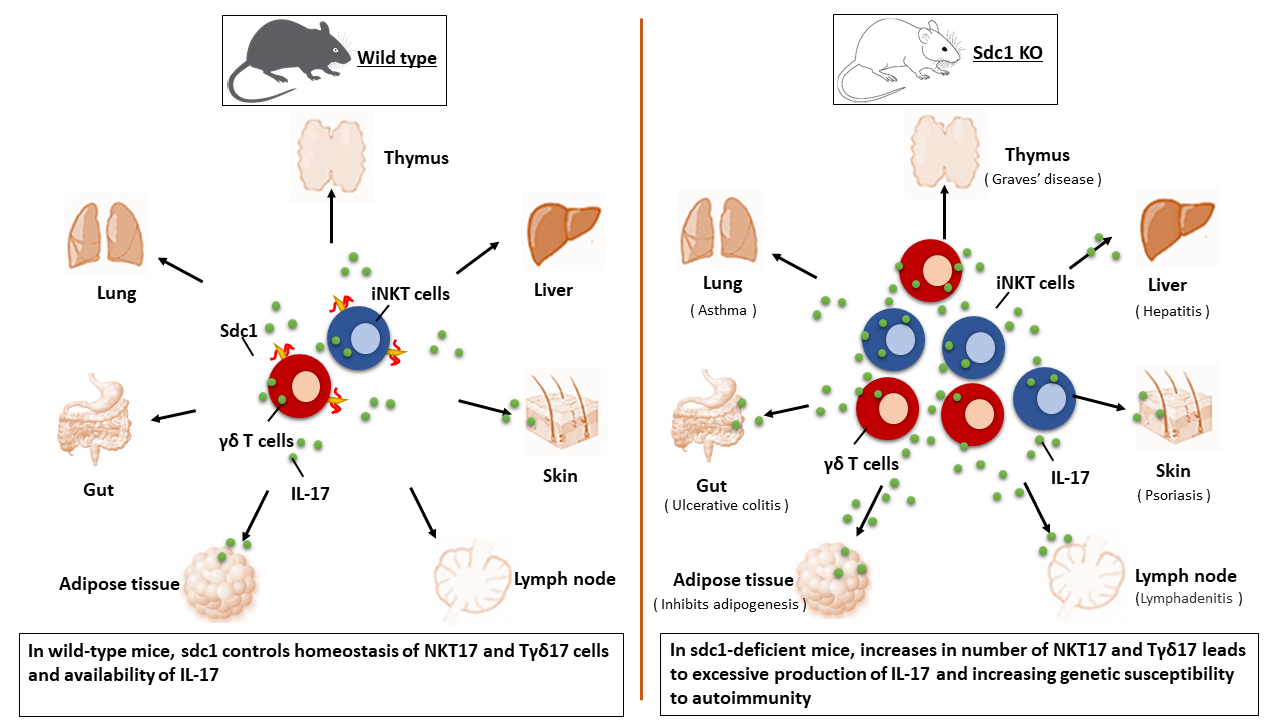 